         A.A.C   Juniors	                                                                      Mini Open Competition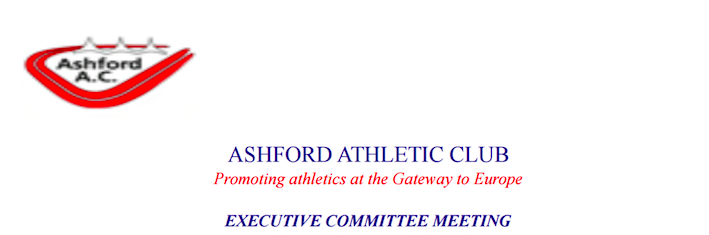 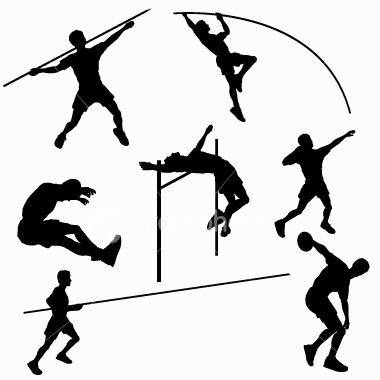                                                                                                     2018Date for diary:Thursday July 19th 5.45 to 7.15pmOpen Athletic competition School Years 4 .5 and 6Cost £2.00 payable On Night Please Arrive Early Medals to All Athletes who compete in at least 3 Events60m Sprint   6.00 pm all ages. Timings for all athletesLong Jump    6.15 pm school years 4,5,6 Boys 3 Jumps onlyVortex           6.15 pm school years 4,5,6 Girls 3 Throws onlyLong Jump    6.40 pm school years 4,5,6 Girls 3 Jumps onlyVortex           6.40 pm school Years 4,5,6 Boys 3 Throws only600m             7.00 pm   Boys all Ages                                         Girls all AgesPRESENTATION  MEDALS TO ALL ATHLETES